--------------------------------------------------------------------------------------------------------------------------------Date: ___________                  Name: _____________________________         I would like to talk to you about (check one):                                       ___my school work             ___myself                        ___other___my family                        ___something private                            ___my friends                      ___suspected bullyingI feel (circle one):                                                                                                                                       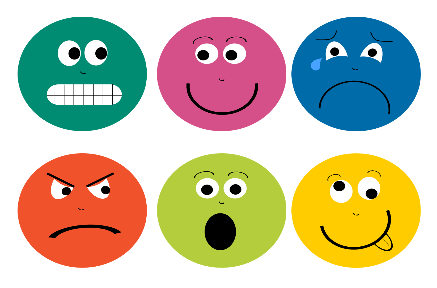 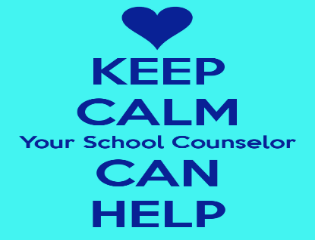 Date: ___________                  Name: _____________________________         I would like to talk to you about (check one):                                       ___my school work             ___myself                            ___other___my family                        ___something private                            ___my friends                       ___suspected bullyingI feel (circle one):                                                                                 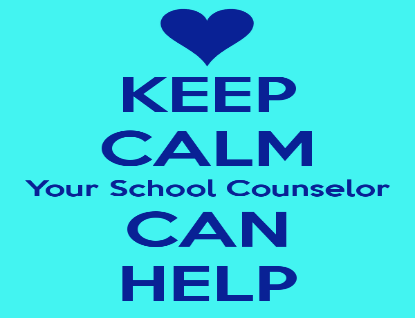 